ПРИНЯТОпротокол заседанияпедагогическогосоветашколыN2И от«Ц»«сошказгПоложение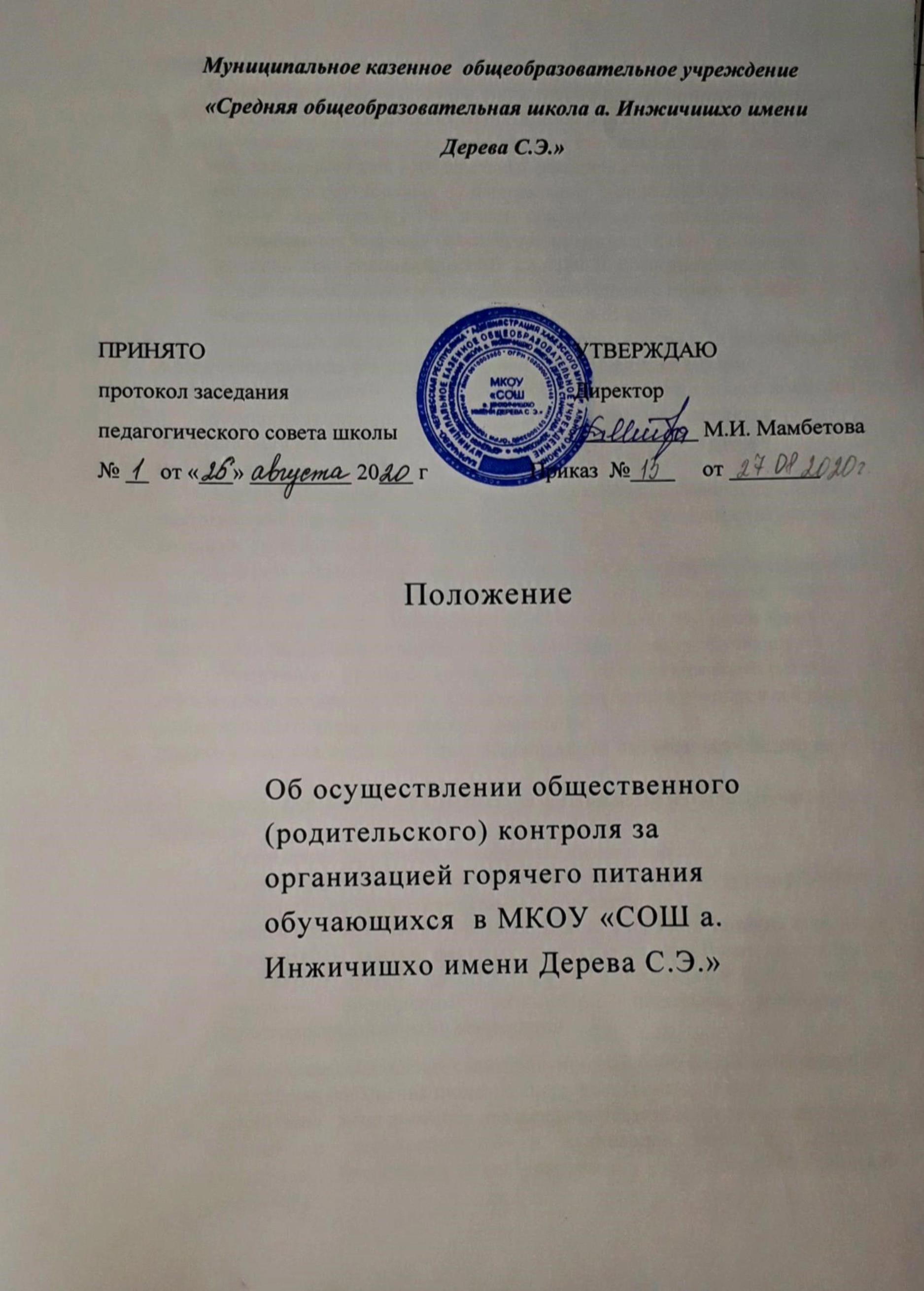 1. Общие положения1.1.Положение об осуществлении общественного (родительского) контроляза организацией качества питания обучающихся разработано на основании:Федеральногозакона «Об образовании в РФ» от 01.03.2020г.У247-ФЗ «Овнесении изменений в Федеральныйзакон «О качестве и безопасностипищевых продуктов» и ст 37 Федеральногозакона от 29.12.2012N2273-ФЗ «Об образованиив РФ» в части совершенствованияправовогорегулированиявопросовобеспечениякачествапищевыхпродуктов»;МетодическихрекомендацийМР 2.4.0180-20РоспотребнадзораРФ«Родительский контроль за организацией горячего питания детей в1.2.Организация общественного (родительского) контроля за организациейи качествомпитанияобучающихся может осуществлятьсяв формеанкетирования родителей и детей и участии в работе общешкольной комиссии.Комиссия по контролю за организацией питания обучающихсяосуществляет свою деятельностьв соответствии с законами и иныминормативнымиактамиРФ.Комиссияпо контролю за организациейпитанияобучающихсяявляетсяпостоянно-действующим органом самоуправлениядлярассмотрения основныхвопросов, связанных с организациейпитания школьников.В состав комиссии по контролю за организацией питания обучающихсявходят представителиадминистрации,членыРодительского комитета школы,педагоги. Обязательнымтребованиемявляетсяучастиев ней назначенногодиректором школы ответственногоза организациюпитанияобучающихся.Деятельностьчленов комиссии по контролю за организацией питанияобучающихся основываетсяна принципах добровольного участия в его работе,коллегиальности принятия решений,гласности.1.6.2. Задачи комиссии по контролю за организацией питания обучающихсяЗадачамикомиссии по контролю за организацией питания обучающихся2.1.являются:Обеспечениеприоритетности защиты жизни и здоровьядетей;соответствие энергетической ценности и химического состава рационовфизиологическим потребностям и энергозатратам;обеспечение максимальноразнообразного здорового питания и наличиев ежедневномрационе пищевых продуктов со сниженнымсодержаниемнасыщенных жиров, простых сахаров и поваренной соли, пищевыхпродуктов, обогащенных витаминами, пищевыми волокнами ибиологическиактивнымивеществами;обеспечениесоблюдения санитарно-эпидемиологических требований навсехэтапахобращенияпищевых продуктов (готовых блюд);исключение использованияфальсифицированныхпищевых продуктов,применение технологической и кулинарной обработки пищевыхпродуктов, обеспечивающих сохранность их исходной пищевойценности.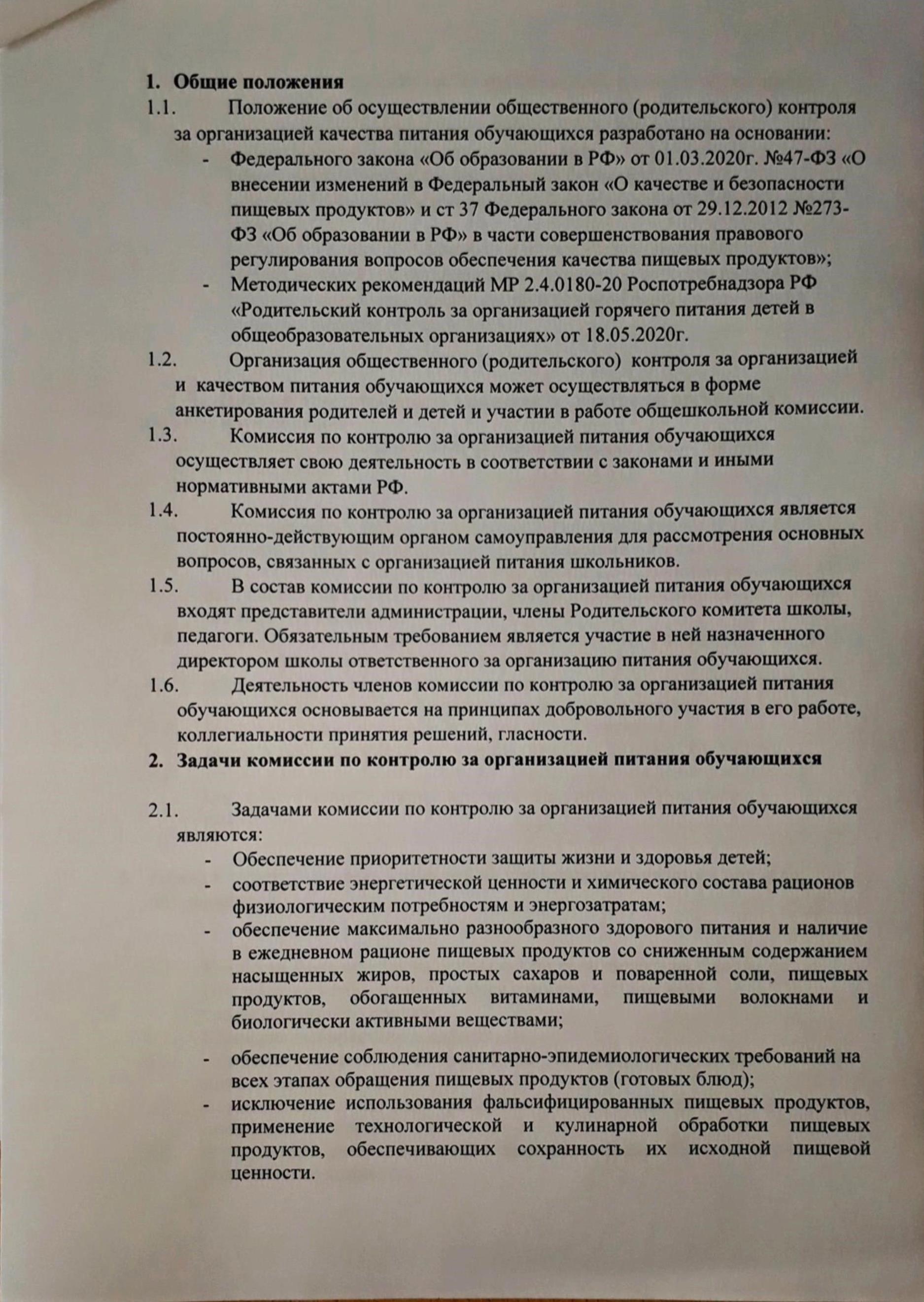 З. Задачи комиссии по контролю за организацией питания обучающихсяэкспертиза питания обучающихся ;и количеством приготовленной согласно мешо4.ответственность комиссии по контролю организацииДля осуществления возложенных функций комиссии предоставлены4.1.контролироватьв школеорганизациюи качествопитанияобучающихся;4.2. получать от повараинформациюпо организациипитания,качествусанитарно-гигиенических норм;заслушивать на своих заседанияхповара по обеспечению качественногопитания обучающихся;проводить проверку работы школьной столовой не в полном составе, но вмоментпроверки;проводить проверку работы школьной столовой не в полном составе, но вприсутствии не менее трёх человек на момент проверки;4.8. состав и порядок работы комиссии доводитсядо сведенияработниковшкольной столовой, педагогическогоколлектива,обучающихся иродителей.обучающихсяКомиссия выбирает председателя;Комиссия составляет план-график контроля по организации качественногопитания школьников;5.4. Комиссия составляетплан-график контроля по организации качественногопитания школьников;5.5. О результатах работы комиссия информирует администрацию школы иродительские комитеты;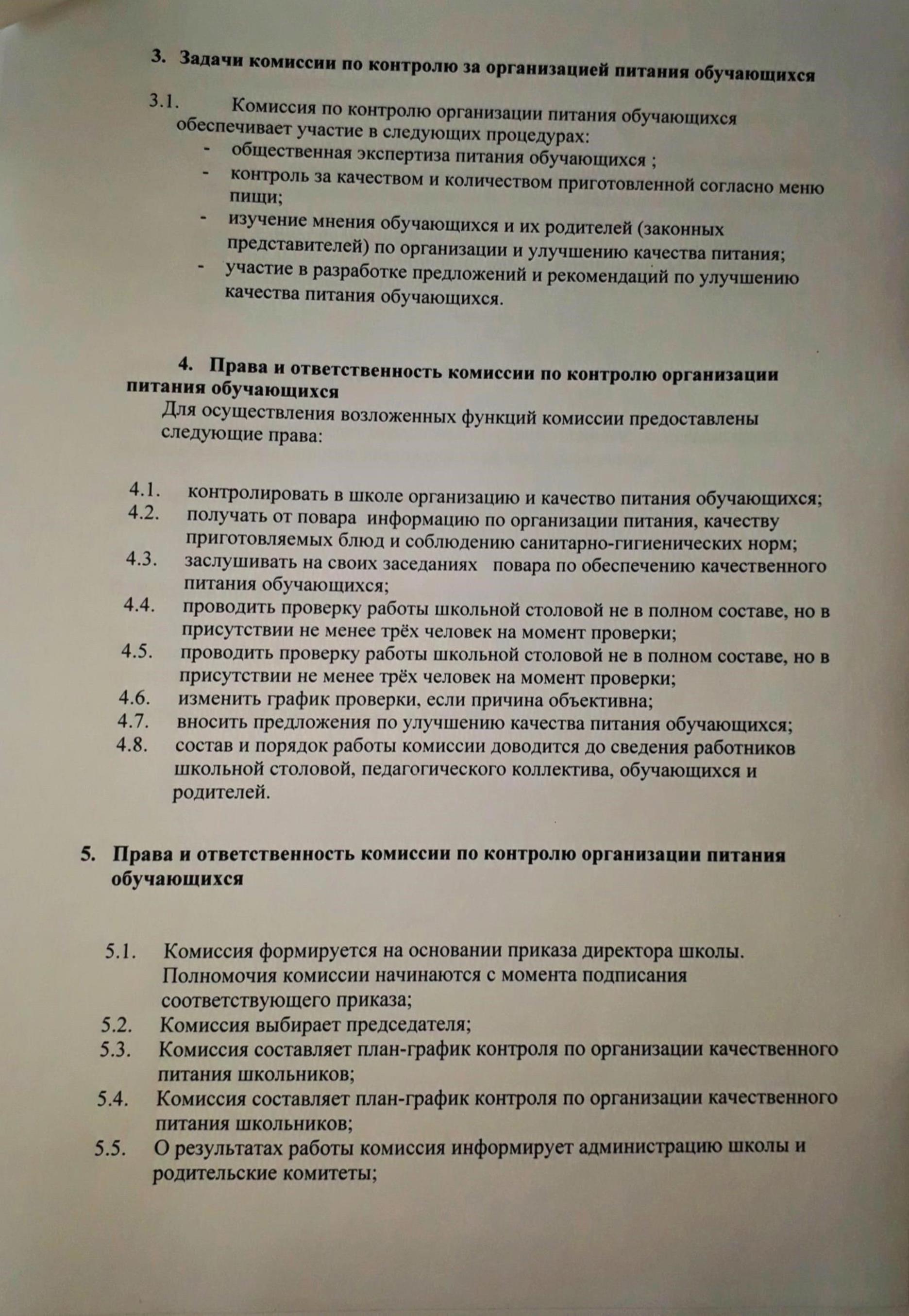 информирует администрациюшколы ираз в четверть комиссия знакомит с результатамидеятельностиПо итогам учебного года комиссия готовит аналитическуюсправку дляотчёта по самообследованию образовательнойорганизации;Заседание комиссии проводятся по меренеобходимости,но не режеодного раза в четверть и считаются правомочными, еслина нихобязанностей;организацииконтролю организации питания учащихся.Протоколы подписываются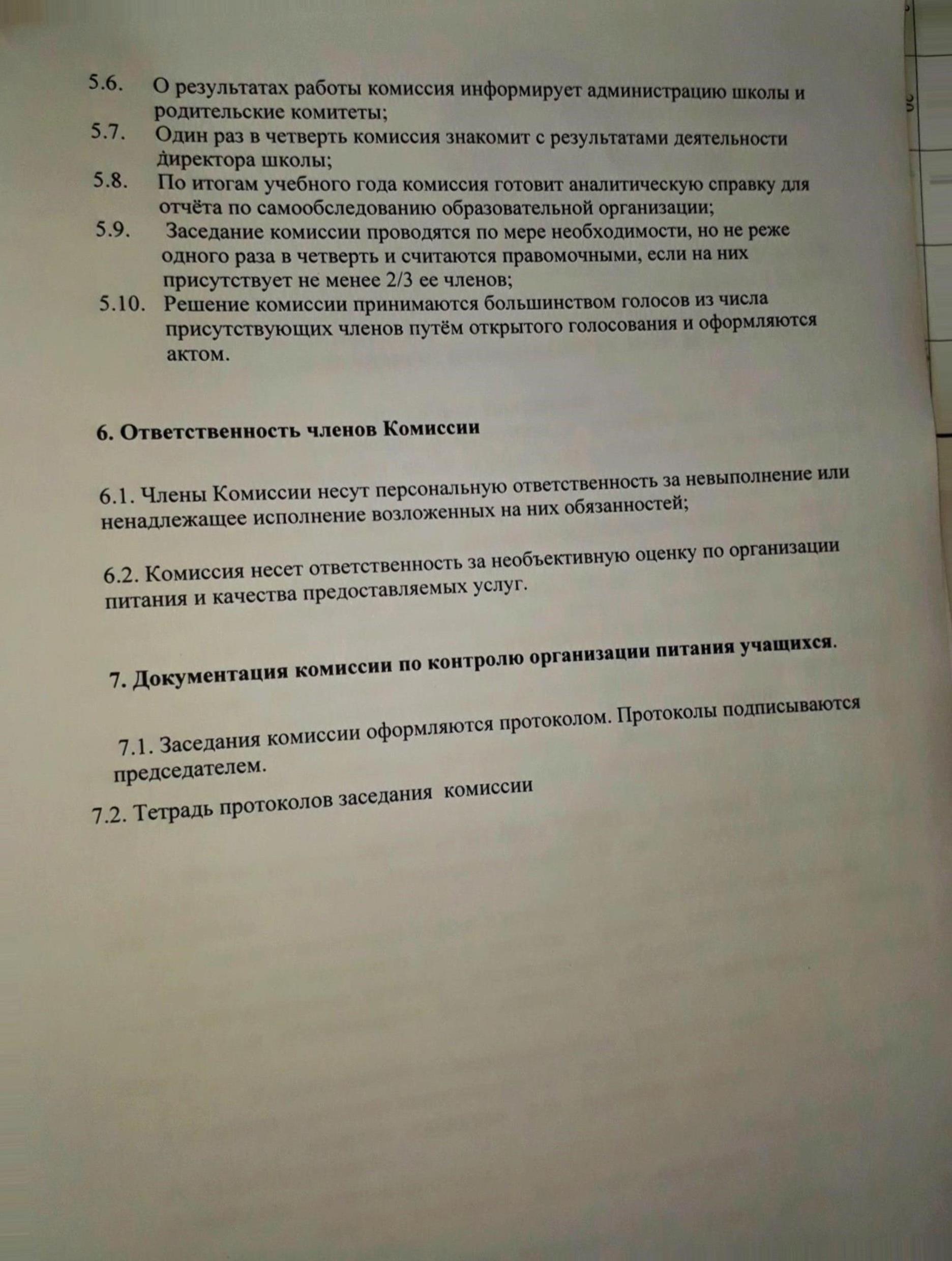 